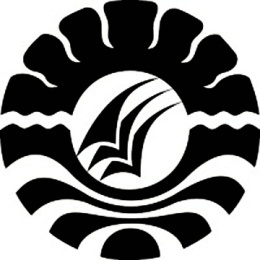 SKRIPSIMENINGKATKAN KEMAMPUAN BAHASA EKSPRESIF ANAK MELALUI METODE MENDONGENG PADA KELOMPOK B TAMAN KANAK-KANAK SATU ATAP SDN 151 LOKA KABUPATEN PINRANGMURNI 
 PROGRAM STUDI PENDIDIKAN GURU PENDIDIKAN ANAK USIA DINIFAKULTAS ILMU PENDIDIKAN
UNIVERSITAS NEGERI MAKASSAR
2014KEMENTRIAN PENDIDIKAN DAN KEBUDAYAANUNIVERSITAS NEGERI MAKASSAR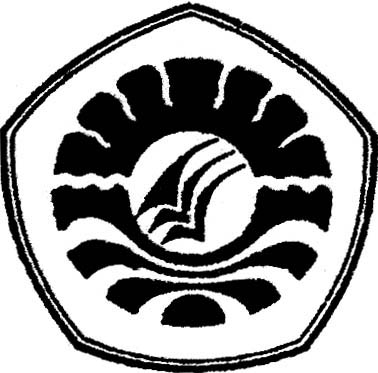 FAKULTAS ILMU PENDIDIKANPROGRAM STUDI PENDIDIKAN GURU PNDIDIKAN ANAK USIA DINIKampus FIP UNM Jl. Tamalate I Tidung Makassar Tlp. 888076 Fax (0411) 884457PERSETUJUAN PEMBIMBINGJudul 	:	Meningkatkan Kemampuan Bahasa Ekspresif Anak melalui Metode Mendongeng Pada Kelompok B Taman Kanak-Kanak Satu Atap SDN 151 Loka Kabupaten PinrangAtas Nama 	: Nama	: MURNINIM 	: 114 924 0158Jurusan/ Prodi 	: Pendidikan Guru Pendidikan Anak Usia DiniFakultas 	: Ilmu Pendidikan Setelah diperiksa dan diteliti, naskah usulan penelitian ini telah memenuhi syarat untuk diseminarkan. Makassar,     Maret 2014Pembimbing I 						Pembimbing IIDra. Hj. Sumartini, M.Pd 		    		Azizah Amal, S.S, M.PdNIP. 19491228 197803 2 002    			NIP. 19790326 200604 2 001MengetahuiKetua Prodi PG PAUD FIP UNMSyamsuardi, S.Pd., M.PdNip.19830210 200812 1 002DAFTAR ISIHalamanHALAMAN SAMPUL 		iHALAMAN PERSETUJUAN PEMBIMBING 		iiDAFTAR ISI 		iiiBAB  I	PENDAHULUAN Latar Belakang Masalah 		1Rumusan Masalah 		4Tujuan Penelitian 		4Manfaat Penelitian 		5BAB  II	KAJIAN PUSTAKA, KERANGKA PIKIR, DAN HIPOTESIS TINDAKAN Kajian Pustaka 		6Kajian tentang Kemampuan Bahasa Ekspresif		6Kajian tentang Mendongeng		11Kerangka Pikir 		21Hipotesis		22BAB  III	METODE PENELITIAN Pendekatan dan Jenis Penelitian 		23Fokus Penelitian		23Setting dan Subyek Penelitian		24Prosedur dan Disain Penelitian		24Teknik Pengumpulan Data		28Teknik Analisa Data 		28Standar Pencapaian		29Jadwal Penelitian		29DAFTAR PUSTAKA 		30LAMPIRAN-LAMPIRAN 		32KEMENTRIAN PENDIDIKAN DAN KEBUDAYAANUNIVERSITAS NEGERI MAKASSARFAKULTAS ILMU PENDIDIKANPROGRAM STUDI PENDIDIKAN GURU PNDIDIKAN ANAK USIA DINIKampus FIP UNM Jl. Tamalate I Tidung Makassar Tlp. 888076 Fax (0411) 884457PENGESAHAN USULAN PENELITIANBerdasarkan hasil telaah oleh tim penguji dalam seminar yang telah dilaksanakan  pada hari Selasa, 3 April 2014, maka usulan penelitian untuk skripsi saudara:Telah dilakukan perbaikan/penyempurnaan sesuai usul/saran pembahas utama dan para peserta seminar, maka usul penelitian untuk skripsi ini diperkenankan meneruskan kegiatan pada tahapan selanjutnya.                                                                                                   Makassar,        April 2014Disetujui oleh:
Komisi Pembimbing       Pembimbing I,                                                                     Pembimbing II,Dra. Hj. Sumartini, M.Pd 	Azizah Amal, S.S, M.PdNIP. 19491228 197803 2 002    	NIP. 19790326 200604 2 001Mengetahui :                                                                        Disyahkan Oleh:a.n. Dekan                                                      		    Ketua Prodi PGPAUD FIP UNM,FIP UNM,Drs. M. Ali Latif Amri, M. Pd.	Syamsuardi, S.Pd, M.PdNIP. 19611231 198702 1 045	NIP. 19830210 200812 1 00KEMENTRIAN PENDIDIKAN DAN KEBUDAYAANUNIVERSITAS NEGERI MAKASSARFAKULTAS ILMU PENDIDIKANPROGRAM STUDI PENDIDIKAN GURU PNDIDIKAN ANAK USIA DINIKampus FIP UNM Jl. Tamalate I Tidung Makassar Tlp. 888076 Fax (0411) 884457SURAT VALIDASI INSTRUMENInstrumen Penelitian telah divalidasi dan dikatakan layak digunakan dengan judul “Meningkatkan Kemampuan Bahasa Ekspresif Anak melalui Metode Mendongeng Pada Kelompok B Taman Kanak-Kanak Satu Atap SDN 151 Loka Kabupaten Pinrang”Atas nama :Dengan ini diperkenankan meneruskan kegiatan pada tahapan selanjutnya.Makassar,        April 2014MengetahuiPembimbing I,                                                                     	Dra. Hj. Sumartini, M.Pd	NIP. 19491228 197803 2 002Nama:MURNINIM:114 924 0158Program Studi:Pendidikan Guru Pendidikan Anak Usia Dini (PGPAUD)Judul:Meningkatkan Kemampuan Bahasa Ekspresif Anak melalui Metode Mendongeng Pada Kelompok B Taman Kanak-Kanak Satu Atap SDN 151 Loka Kabupaten PinrangNama:MURNINIM:114 924 0158Program Studi:Pendidikan Guru Pendidikan Anak Usia Dini (PGPAUD) S1Fakultas :Ilmu Pendidikan   